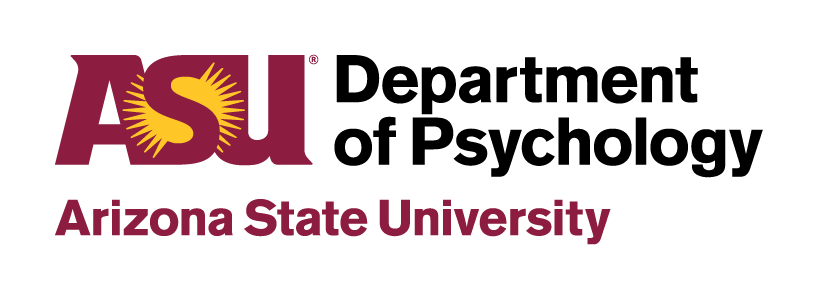 BUSINESS OFFICESTAFF FUNCTIONSThe following information will direct you to the appropriate staff member for assistance.Silke Krueger, Business Operations Manager, Sr. Silke.Krueger@asu.edu Ext. 5-3327, PSY 203B  Manage Business Operations  Human Resources Mgmt.  Budgets and Financial Planning  Supervision of Staff  Account Management  Start-up Budgets and Funding  ASU Foundation Accounts 			  Online Tuition and Program Fee Revenue  Summer FundingKristin Judd, Academic Personnel Specialist, Sr.Kristin.Judd@asu.edu, Ext. 5-5045, PSY 213  Assist with Tenure Track Reviews  Assist with Faculty Annual Evaluations   Sabbatical Coordinator  Course Scheduling  Resource Scheduling (Univ. classrooms)  Assist with Faculty and Postdoc Hires   H-1B Visas  Course Evaluation CoordinatorTheresa Lopez, Department HR Specialist, Sr. Theresa.Lopez@asu.edu Ext. 5-0979, PSY 203  Assist with Hiring (Staff and Students)  Personnel Transactions Requests (PTRs)  Dept. Time Administrator  Payroll Reconciliation  Injury Reporting- Workman’s Comp  PSY Distribution List Mgmt.  FMLA and Employee Leaves    Adjunct & Courtesy Affiliate Requests  J-1 Visas  Graduate Student Renewals & Letters Jessica Jensen, Business Operations Specialist, Sr.Jessi.Jensen@asu.edu Ext. 7-5058, PSY 203  P-Card Manager for PSY			  Spend Authorizations/Cash Advances  Account Set Up and Reconciliation		  ASU Foundation Accounts  Monthly Reports					  Scholarship Processing/Dept. Contact  Assist with Budgets		  Guest Speaker/Honorarium ReimbursementsGrace Jolly, Assistant to the ChairGrace.Jolly@asu.edu Ext. 5-9505, PSY 203  Assist Department Chair				  Event & Colloquium Planning  Honors Award Coordinator			  Development/Donor Relations  Internal Communications				  Faculty Search Interview SchedulingWendi Simonson, Graduate Student Support Coordinator Wendi.Simonson@asu.edu Ext. 7-5059, PSY 201  Graduate Student Coordinator			  Graduate Studies Database Mgmt.  PSY Grad Programs & MS ABA Program 	  Graduate Admissions			  Grad Financial Records				  Roster Grade Contact (Grad)  Graduate Course Enrollment Overrides		  Salesforce Emails  TA Assignments; TA/RA Tuition Waivers	  MS Addiction & Certificate ProgramJennifer (Jen) Hinder, Graduate Student Support CoordinatorJennifer.Hinder@asu.edu Ext.7-5053, PSY 201  Graduate Student Coordinator			  Graduate Studies Database Mgmt.  Graduate Admissions				  Assist with PhD    Grad Financial Records				  Roster Grade Contact (Grad)  Graduate Course Enrollment Overrides		  Salesforce Emails  Grad Program Events				  MS Addiction & Certificate Program  MS ABA Graduate ProgramRobert Ewing, Marketing and Communications ManagerRobert.Ewing@asu.edu Ext. 7-5054, PSY 217  Manage internal and external PR 			  Community Outreach  Manage PSY Website				  Alumni Communication   Manage PSY’s social media presence 		  Coordinate News Stories/Press Releases  Video Production and Photography		  Liaison to CLAS Marketing   Graphic Design					  Digital Signage Angela Lentino, Clinic Coordinatorclinic@asu.edu  angela.lentino@asu.edu; Ext. 5-7296, Clinic UCENTA Suite 116  General Admin Support for Clinic			  Supply Ordering, Sunrise (for Clinic)  Manages Clinic Calendar & Appts.		  P-card orders  Supervises Clinic Student Worker			  Workday Online Processing	  Reimbursement requests				  Adjunct Faculty Renewals (for Clinic)  APA Accreditation & Annual Report		  Salesforce EmailsKayla Griggs, Facilities Project ManagerKayla.Griggs@asu.edu Ext. 7-6065, PSY 233  Department Space Planning 			  Facility Renovations and improvements  Coordinates Facility Maintenance			  Furniture requests and modifications  Moving Assistance					  Space Design, Layouts and Surveys  Telephone services					  Building and Office Signage  Property Control (Asset Works)			  Emergency PlanningJenny Showell, Business Operations Specialist, Sr.Jenny.Showell@asu.edu Ext. 5-6599, PSY 203  Supervise Front Desk & student worker		  Key Approvals/ISAAC Access   Travel (state and local)				 Guest Speaker/Honorarium Reimbursements  PCard Orders					  Deposits Checks & Cash   Property Control (Asset Works)			  Textbook OrdersHilda Godinez, Business Operations Specialist, Sr.Hilda.Godinez@asu.edu Ext. 5-8306, PSY 203  Supervise Front Desk & student worker		  Key Approvals/ISAAC Access   Expense Reports (Reimbursements)		  PSY Conference Room Scheduling  PCard Orders					  Deposits Checks & Cash   Purchasing/Supply Ordering	  Property Control (Asset Works)Camille Avila, SONA Administratorpsywebmaster@asu.edu, PSY 203Student Worker, ReceptionistPsy.mo.student@exchange.asu.edu, Ext. 5-7598, PSY 203  Department Receptionist				  Assist with copier, fax, and printer issues    Supply ordering 					  PSY Conference Room Scheduling  Scantron Deliveries				  Receive Packages, arrange pick up  Daily errands and mail sorting			  Asst. with Book Orders  Key Ordering and Transferring			  AV & Projector Equipment Manager  Copy Codes					  Building Service Requests  FedEx shipments					  Assist with P-card VerificationsPlease email the Request for Purchase or Reimbursement Forms along with applicable documentation to PsyPurchasing@exchange.asu.eduPlease submit all travel requests to PSY.Travel@exchange.asu.edu